Профессиональный конкурс работников образованияВСЕРОССИЙСКИЙ ИНТЕРНЕТ- КОНКУРС  ПЕДАГОГИЧЕСКОГО ТВОРЧЕСТВА(2012/2013 учебный год)Муниципальное  бюджетное дошкольное образовательное учреждение – детский сад №5 «Почемучка»г. Суворов  Тульской области.НОМИНАЦИЯ КОНКУРСА: Педагогические идеи и технологии: дошкольное образование
КонспектНепосредственно образовательной деятельности для детей старшего возраста.  Область «Познание». «В гости к белочке».Педагог-психолог первой категорииЕгорова Н.В.2013«В гости к белочке».Цель. Развивать логическое мышление, память, речь.Тренировать в умении видеть различные геометрические фигуры в изображении предметов.Определять пространственное расположение предметов.Ориентироваться на листе бумаги.Группировать предметы по цвету, форме или размеруУчить согласовывать свои действия с действия партнеров  при решении поставленных задач.Материал.  Игрушка белка, карточки с логическими  заданиями, знаки – «+» и «-»,  геометрические  фигуры: треугольники, круги, квадраты разных цветов и размеров.       Показатель успешности проведения занятий.       Дети были заинтересованы, с интересом выполняли задания.Ход занятияДети слушают фрагмент песни «Утро начинается, начинается….»Психолог: О какой части суток идет речь?Психолог: Говорят, как встретишь утро, так и день проведёшь. Давайте возьмёмся за руки и подарим друг другу улыбку. Молодцы!Психолог. Следом за утром приходит…Психолог: А потом?Психолог: А затем?Психолог: Ребята, нас пригласили в гости, а чтобы узнать кто  нужно, разложить все цифры по порядку и прочитать слово, и тогда узнаем, кто же нас пригласил.   А на каком транспорте поедем? Мы узнаем, когда соединим все цифры по порядку.   А по какой дороге мы поедем?Основная часть:Приглашаем вас в автобус.  Для этого нужно получить билет. Чтобы получить билет надо выполнить задание (каждому ребенку предлагается задания).Реши  задачи: У  Лены  было две груши, Оля принесла ей три яблока. Сколько яблок стало у лены?У Саши было восемь карандашей, четыре он отдал Вове. Сколько карандашей стало у Саши?Вставь  пропущенные цифры: 2 4 ? 8 101 3 ? 7 9Каких цифр не хватает?Какой знак надо поставить + или –Посчитай  устно: я число 4, прибавь ко мне 1, отними от полученного числа 2. Сколько получилось? Какая фигура лишняя? Почему?Найди и покажи на рисунке  треугольники. Сколько их?Из каких геометрических фигур состоит рисунок.На листе расположены геометрические фигуры опишите их расположение.Что изменилось?Все заняли места в автобусе?!А давайте споем песенку и «едут» по извилистой дорожке. (Физкультминутка)Сколько всего пассажиров ехало?Вот мы и приехали в гости к белке на лесную поляну. Ой, ребята, белка, почему то грустная. Она не может попасть на свою полянку, давайте ей  поможем.Расположите елку в середине картинки, над елкой солнце, справа пенек, на елке бабочка, слева цветок, перед елкой зайца.А проказница сорока утащила фигуру из таблицы, посмотрите внимательно, найдите закономерности и помогите белке.А еще у нее перепутались все геометрические фигуры, и белка не может их объединить по признакам, давайте поможем.Детям предлагается  наборы разных геометрических фигур: треугольники, круги, квадраты разных цветов и размеров. Дети объединяют их, например, по цвету или по размеру, или по фигурам.(работа с раздаточным материалом)Работа со счётными палочками.  -   Из 4-х палочек сложить три треугольника.-   Из 5 палочек построить два треугольника.-   Из 6 палочек построить домик. Как  называются геометрические фигуры из которых  построен домик?Белка осталась очень довольна, что вы приехали к ней в гости, помогли ей выполнить задания   и желает вам, чтобы вы были всегда такими добрыми, находчивыми, смекалистыми и дружными.Рефлексия занятия.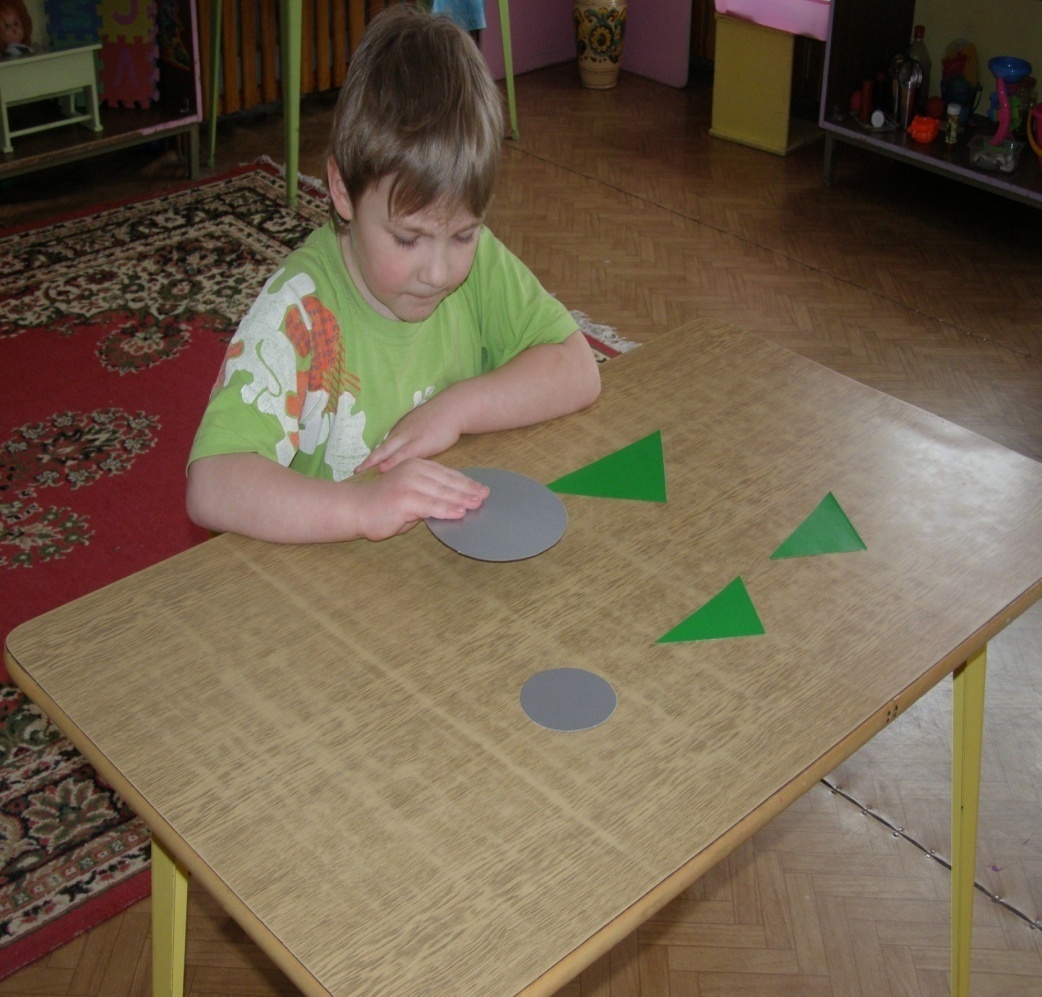 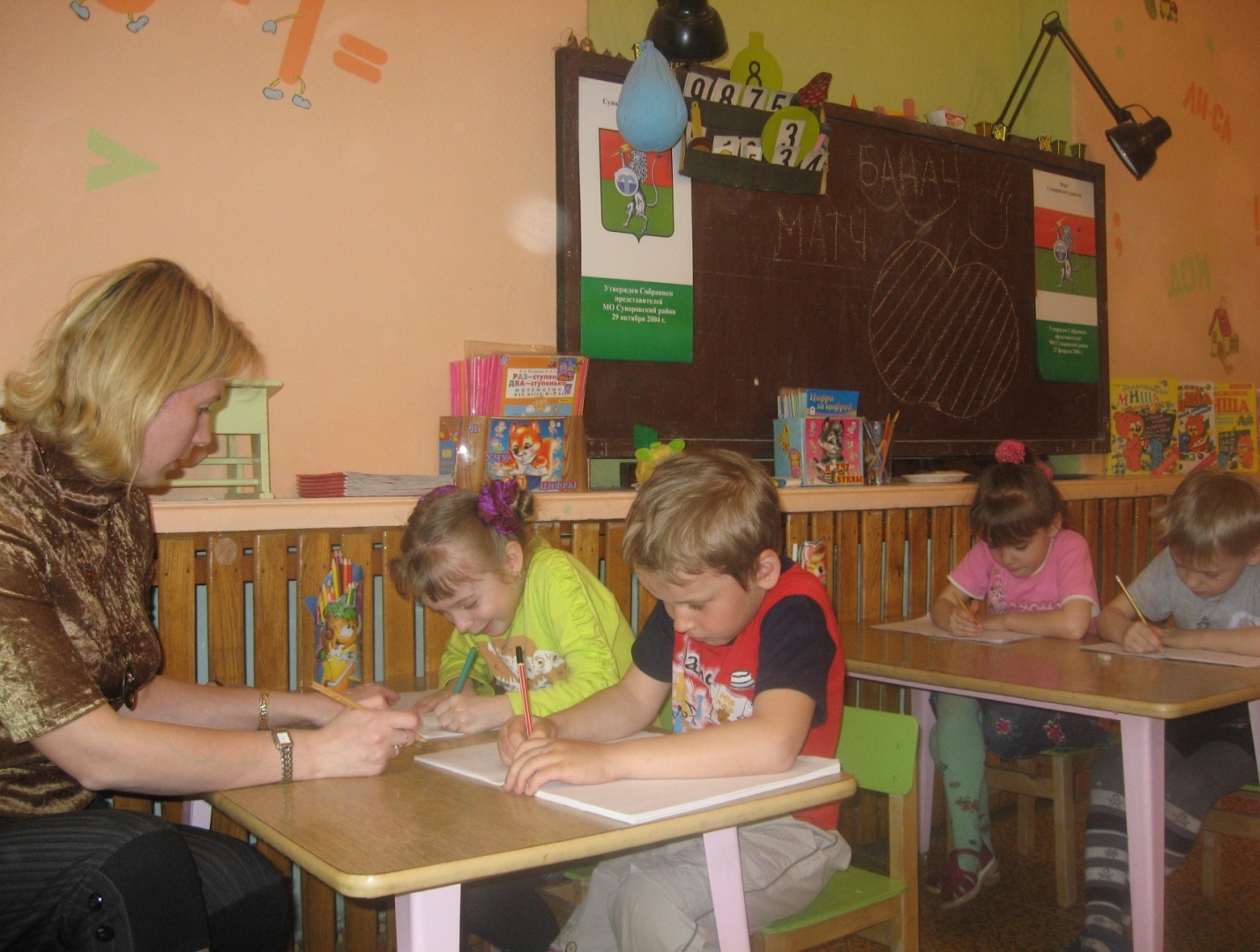 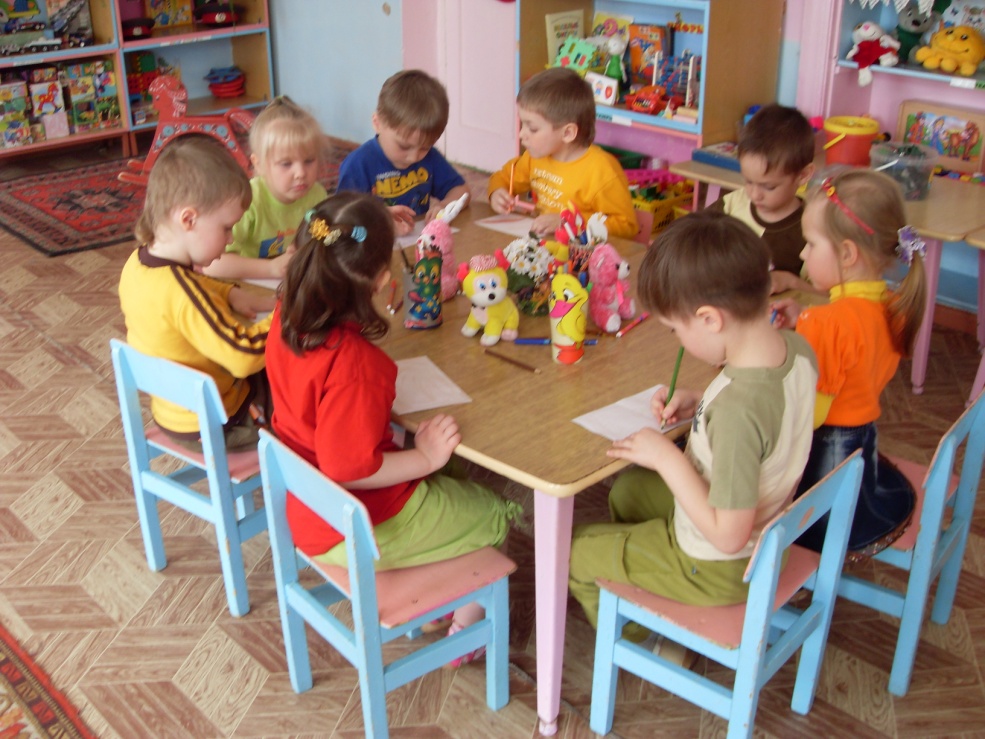 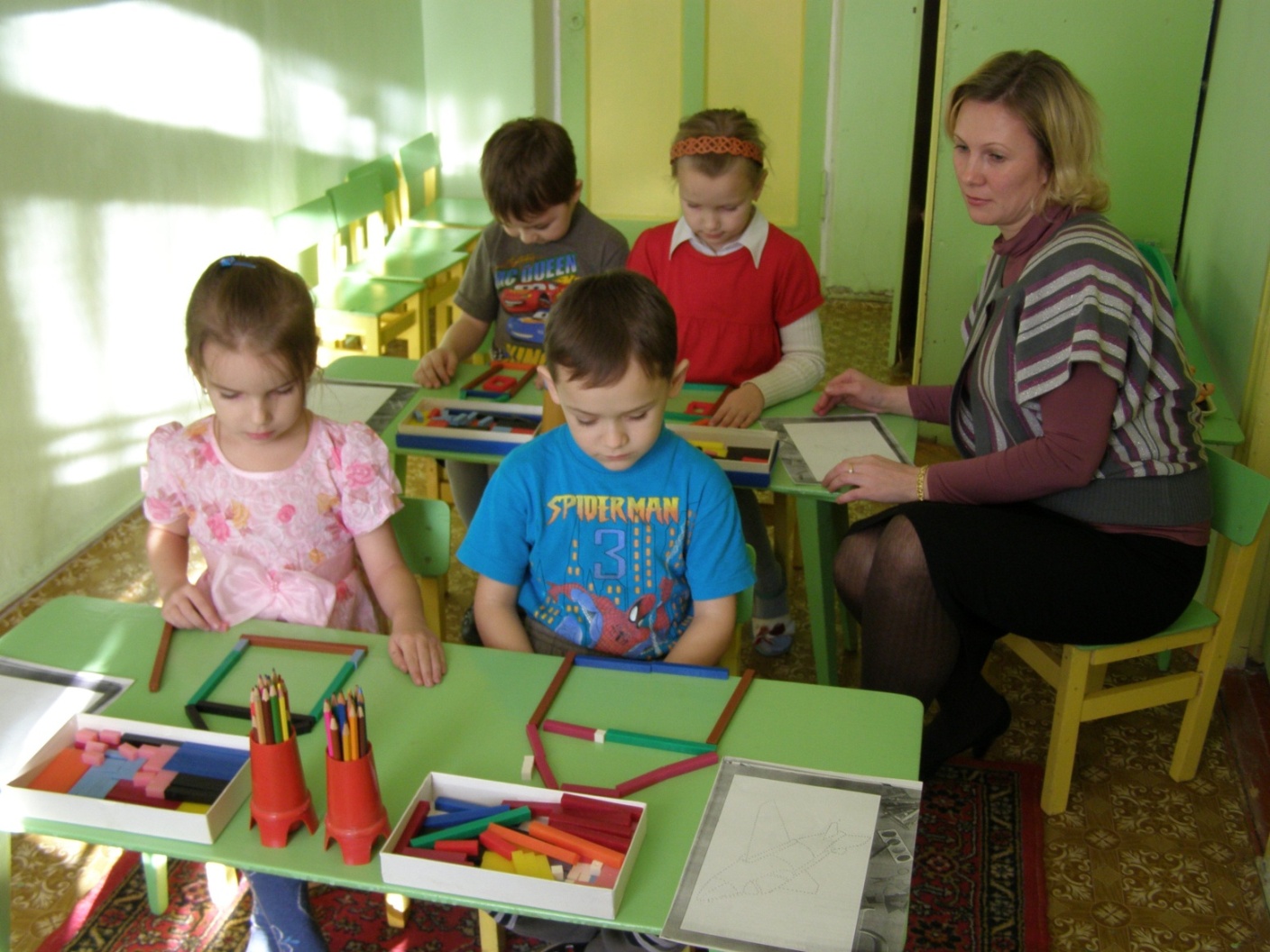 12345БЕЛКА    1    3458  10Мы едем, едем, едемВ далекие края,Хорошие соседи,Счастливые друзья.Нам весело живется,Мы песенку поем.И в песенке поетсяО том, как мы живем.Красота! Красота!Мы везем с собой кота,Чижика, собаку,Петьку-забияку,Обезьяну, попугая – Вот компания, какая!